Концепция Всероссийской акции «День эколога»5 июня 2021 года5 июня – Всемирный день окружающей среды или День эколога. Праздник был установлен 15 декабря 1972 года по инициативе Генеральной Ассамблеи ООН, чтобы «обратить внимание общественности на необходимость сохранять и улучшать окружающую среду».5 июня 1972 года впервые была проведена специальная конференция ООН по вопросам окружающей среды. Традиционно, в этот день проходит множество мероприятий экологической направленности – конференции, круглые столы, форумы и презентации, а также силами общественных и природоохранных организаций организуются выставки детского рисунка, уборка территорий парков, посадка деревьев и другие акции, направленные на привлечение внимания общественности к вопросам сохранения окружающей среды.Учреждение и проведение Дня эколога в России подчеркивает важность профессиональной деятельности всех, кто способствует сохранению природы и окружающей среды. Цель Акции: привлечение общественности к проблемам экологии и сохранения окружающей среды.Участники Акции: обучающиеся региональных Экостанций, РРЦ, дошкольных и общеобразовательных организаций, в том числе эко-активисты Российского движения школьников, педагогическое и родительское сообщества. Форматы Акции «День Эколога» в субъектах Российской Федерации1. Флешмоб под песню «Юные экологи России». Песня, рожденная в 2019 году на всероссийском экологическом фестивале детей и молодежи «Земле Жить!» в Москве, продолжает жить и вдохновлять юных экологов России на решение задач по сохранению окружающей среды, природного разнообразия. Организациям, организующим Акцию в оффлайн-формате, рекомендуется начать/завершить мероприятие флешмобом под песню «Юные экологи России». Цвет одежды участников может подходить под брендбукэкостанции. Скачать песню можно в разделе «Аудиозаписи» группы ФГБОУ ДО ФЦДО  «Вконтакте» (https://vk.com/ecobiocentre )или по QR-коду. 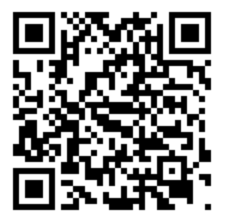 2. Всероссийский онлайн-квиз «ЭкоЛОГИКА»: команда обучающихся от 3 до 5 человек подаёт заявку на участие в квизе по ссылке https://forms.gle/R2QpVJs7ommyEFmi7до 3 июня до 19.00 по московскому времени. Старт квиза 5 июня в официальной группе ФГБОУ ФЦДО «Вконтакте»(https://vk.com/ecobiocentre)в  10.00 по московскому времени: будут опубликованы вопросы онлайн-квиза и участники смогут приступить к заполнению ответов через форму по ссылке (форма указывается 5 июня) до 26 июня до 19.00 по московскому времени. 27 июня в официальной группе ФЦДО «Вконтакте» будут опубликованы ответы на вопросы квиза. В период с 27 июня по 3 июля будут подведены итоги квиза, всем командам победителям и призерам направлены дипломы и грамоты, участникам – сертификаты.3. Научный экологический стендап в формате ScienceSlam: обучающиеся записывают видео выступления на 1 минуту, в котором рассказывают тезисы своих исследований по экологии. Изложение собственного исследования должно быть доступным и интересным для неподготовленной аудитории.Видео выступления размещается участниками в социальных сетях с указанием хештегами#ЭкоScienceSlame и #ДрузьяЗемли,а ссылка на публикацию отправляется на электронный адрес Skvortsova@ecobiocentre.ru. Участник, набравший наибольшее количество лайков, получает диплом победителя научного экологического стендапа в форматеScienceSlam. Все участники стендапа приглашается к участию в конкурсе #ЛайкЭкоблогеру в рамках проекта «ЭкоХОД». Узнать подробную информациюо конкурсе #ЛайкЭкоблогеру  по  QR-коду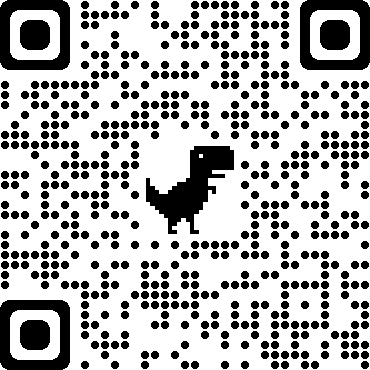 4. «Дикая зарядка» (партнерский формат от Экоцентра «Заповедники»)Участникам предлагается придумать и провести «Дикую зарядку» на природе. В зарядке могут быть представлены движения животных, обитающих в регионе/на территории заповедной территории (например, лось европейский, косуля сибирская, барсук обыкновенный – эти животные охраняются в Белозерском государственном природном зоологическом заказнике) Видео зарядки участники размещают в социальных сетях под хештегами#ДрузьяЗемли#ДикаяЗарядка5. Экологическая эстафета #экоГТО (партнерский формат от Всероссийской общественной организации волонтеров-экологов «Делай!»)Эстафета пройдет в двух форматах: онлайн и офлайн. Для онлайн-формата участникам нужно будет зарегистрироваться в мини-приложении ВКонтакте #экоГТО и выполнить все предложенные задания.Для очного формата участия мы предлагаем учителям, волонтерам и эковожатым организовать эстафету для школьников, воспитанников детских садов и лагерей. Для этого необходимо пройти регистрацию на странице https://ecodelai.ru/ecogto и в личном кабинете получить все необходимые материалы для проведения мероприятия. Все участники получат сертификаты от организаторов проекта. Эстафету организуют Всероссийская общественная организация волонтеров-экологов «Делай!» совместно с Федеральным центром дополнительного образования и оздоровления и отдыха детей, федеральным агентством по делам молодежи, Министерством просвещения и Министерством природных ресурсов и экологии в рамках реализации Национального проекта экология.Примечание: Участниками акции могут быть реализованы и другие форматы активностей, не указанные в данной концепции